附件1-40活動主題全民國防多元教育 - 野外求生存挑戰全民國防多元教育 - 野外求生存挑戰活動日期111年12月5日111年12月5日活動地點黎明技術學院黎明技術學院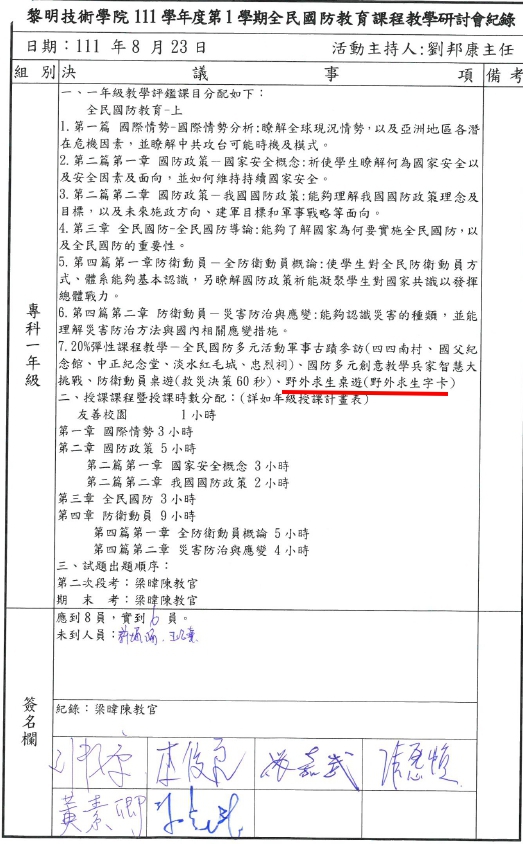 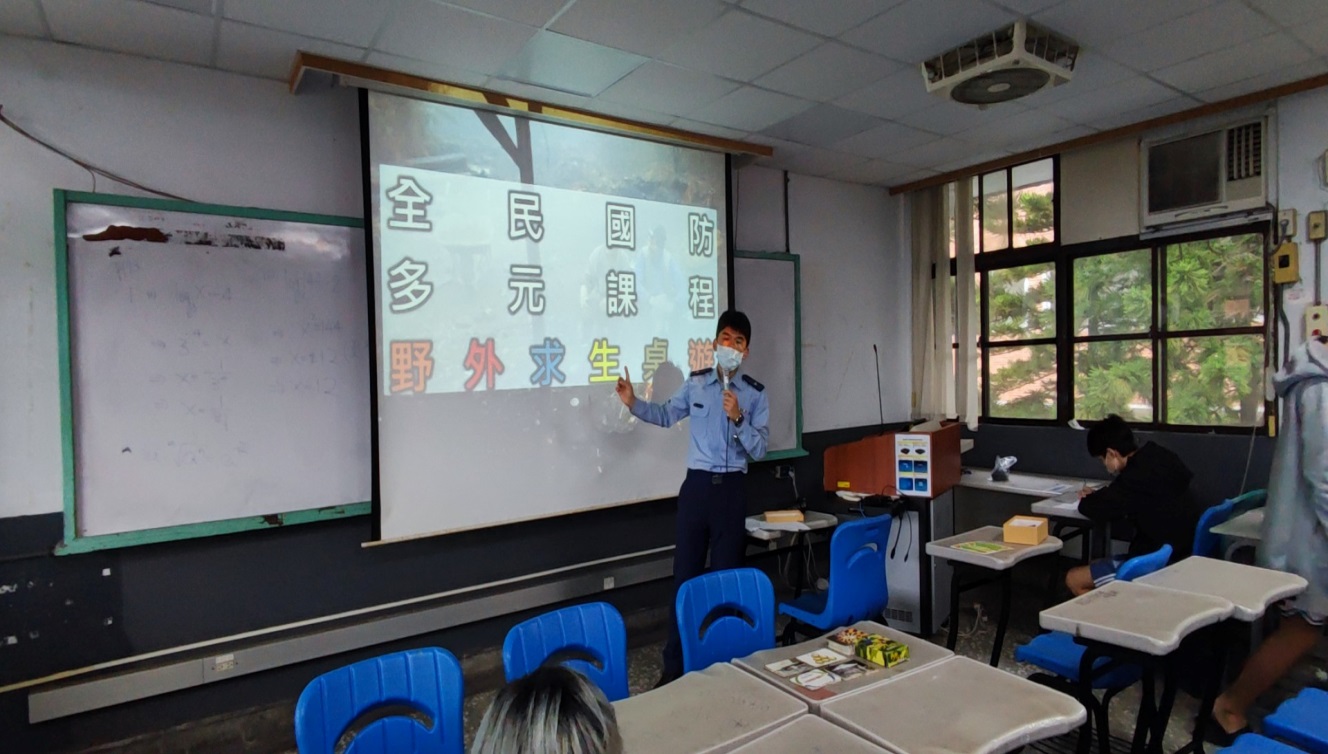 說明：全民國防多元教育野外求生桌遊教學授課紀錄說明：全民國防多元教育野外求生桌遊教學授課紀錄說明：梁教官說明野外求生桌遊規則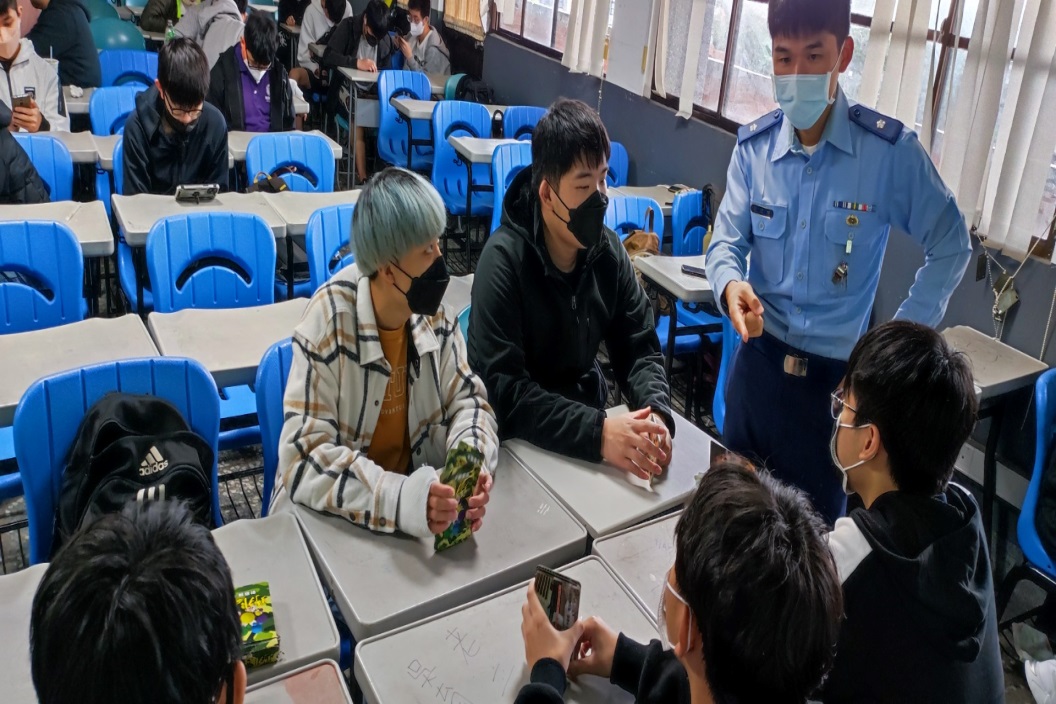 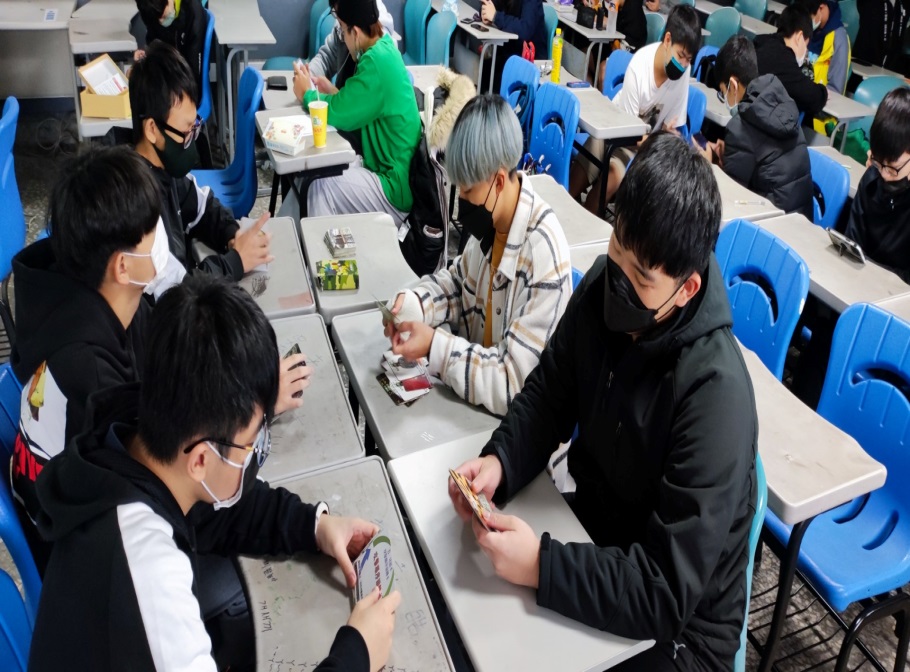 說明：梁教官指導學生桌遊進行說明：梁教官指導學生桌遊進行說明：學生進行野外桌遊對戰